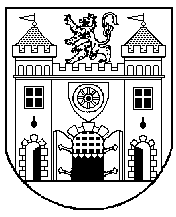 STATUTÁRNÍ MĚSTO LIBERECZASTUPITELSTVO MĚSTA LIBERCE č. 4/2022OBECNĚ ZÁVAZNÁ VYHLÁŠKA STATUTÁRNÍHO MĚSTA LIBEREC,kterou se mění Obecně závazná vyhláška statutárního města Liberec č. 5/2021, o místním poplatku za obecní systém odpadového hospodářstvíZastupitelstvo města Liberec se na svém zasedání dne 15. 12. 2022 usneslo vydat usnesením č. 310/2022 na základě § 14 zákona č. 565/1990 Sb., o místních poplatcích, ve znění pozdějších předpisů, a v souladu s ustanovením § 10 písm. d) a § 84 odst. 2 písm. h) zákona č. 128/2000 Sb., o obcích (obecní zřízení), ve znění pozdějších předpisů, tuto obecně závaznou vyhlášku (dále jen „vyhláška“):Čl. 1Obecně závazná vyhláška č. 5/2021 statutárního města Liberec, o místním poplatku za obecní systém odpadového hospodářství (dále jen „obecně závazná vyhláška č. 5/2021“), se mění takto:	Odstavec 1. Čl. 5 „Sazba poplatku“ nově zní: „Sazba poplatku činí 840 Kč za každého poplatníka a kalendářní rok, tj. 70 Kč za měsíc.“Ostatní ustanovení obecně závazné vyhlášky č. 5/2021 zůstávají beze změn. Čl. 2Tato vyhláška nabývá účinnosti dnem 1. ledna 2023.Mgr. Šárka Prachařová v. r.            Ing. Jaroslav Zámečník, CSc. v. r.náměstkyně primátora primátor města